ПАСПОРТдорожной безопасности образовательного учреждения    Муниципальное  бюджетное  дошкольное образовательное                                учреждение детский сад №11 рабочего поселка               (поселка городского типа)   Ерофей Павлович                                                                   2015Общие сведения Муниципальное  бюджетное  дошкольное образовательное учреждение  детский сад №11 рабочего поселка (поселка городского типа)  Ерофей Павлович     Юридический адрес:   ул. Стадионная, 7а,  п.г.т. Ерофей Павлович, Сковородинский район, Амурская область, Россия, 676000Фактический адрес:  ул. Стадионная, 7а,  п.г.т. Ерофей Павлович, Сковородинский район, Амурская область, Россия, 676000Руководители образовательного учреждения:Заведующий :                           Жданова Л.А.             89294791113	                                         (фамилия, имя, отчество) 	    (телефон) Ответственные работники  муниципального органаобразования:          Глава администрации п.г.т.Ерофей Павлович  Соломкин А.Г.        	                          (должность)                                            (фамилия, имя, отчество)                                   9243429057                                         (телефон)Ответственные отГосавтоинспекции           инспектор ГИБДД      Тимченко Я.В_______                                    (должность)               (фамилия, имя, отчество)                                                           89246727323                                                        (телефон)Ответственные работники за мероприятия по профилактикедетского травматизма                            Воспитатель       Суханова Е.В.	                                                                (должность)     (фамилия, имя, отчество)  Дорожно-эксплуатационные организации, осуществляющие содержание УДС и ТСОДД, несут ответственность в соответствии с законодательством Российской Федерации (Федеральный закон «О безопасности дорожного движения» от 10 декабря 1995 г. № 196-ФЗ, Кодекс Российской Федерации об административных правонарушениях, Гражданский кодекс Российской Федерации)Руководитель или ответственный работник дорожно-эксплуатационнойорганизации, осуществляющейсодержание улично-дорожной
 сети (УДС)                                                              Соломкин А.Г.                                                                                                               (фамилия, имя, отчество)  Руководитель или ответственный работник дорожно-эксплуатационнойорганизации, осуществляющейсодержание технических средств
организации дорожного
движения (ТСОДД)*                                     ___ Соломкин А.Г.                                                                                                           (фамилия, имя, отчество)Количество воспитанников  -          116 человекНаличие уголка по БДД   -     6; 1-в общем коридоре, 5- в группах                                                (если имеется, указать место расположения)Наличие класса по БДД  :         отсутствует                                                          (если имеется, указать место расположения)Наличие автогородка (площадки) по БДД :          отсутствует Наличие автобуса в образовательном учреждении  :   отсутствует Режим работы образовательного учреждения: 10,5 часовНаличие на участке детского сада  дорожной разметки:  дорожная разметка во дворе детского сада на  площадке.Наличие на участке детского сада дополнительного оборудования для БДД: игровые комплексы, модули, дорожные знаки, выносная модель  машины.Наличие предметно-развивающей среды в группах для реализации образовательной области «Безопасность» в соответствии с ФГОСТ:    имеетсяНаличие центра безопасности:  имеется • центра для игр с транспортными средствами: имеется в каждой группе• центра для игр с правилами: имеется в каждой группе • центра строительно-конструктивных игр: имеется в каждой группе • центров изобразительной, конструктивной деятельности: имеется в каждой группе • центра труда: имеется Наличие методической литературы и наглядных пособий, оборудования: имеетсяНаличие раздела «Безопасность» в Общеобразовательной программе МБДОУ: имеетсяРеализация программ по разделу «Безопасность»: парциальная программа «Основы безопасности детей дошкольного возраста» под редакцией Авдеевой Н.Н., Князевой Н.Л., Стеркиной Р.Б.Наличие в годовом плане дошкольного учреждения мероприятий с педагогами, взаимодействию с семьей, общественностью по обучению детей БДД: занятия, дидактические игры, игры-драматизации, сюжетно-ролевые игры, чтение художественной литературы, наблюдения на прогулках, конкурсы, консультации, праздники, досуги, утренники, сотрудничество с родителями.Реализация программ в режиме дня: организованная образовательная деятельность, режимные моменты, утренние и вечерние часы.В каких возрастных группах проводится организованная образовательная деятельность по БДД: младший дошкольный возраст, старший дошкольный возраст.Охват детей обучением ПБДД: 116 человекВ каких группах проводится дополнительное образование по БДД:  2- младшая группа,  средняя,  группа, старшая группа,  подготовительная  группаНаличие в планировании воспитательно-образовательной работы с детьми работы по предупреждению ДДТТ: имеетсяФормы работы с детьми: занятия, беседы, целевые прогулки, экскурсии, игры, праздники, досуги, развлечения, встречи с работниками ГИБДД, конкурсы, городские акции, просмотр диафильмов, фильмов, прослушивание аудиозаписей, театрализованные представления.Проведение ежедневных пятиминуток-напоминаний по БДД: проводятсяФормы работы по взаимодействию с семьей: беседы, консультации, информационные стенды, досуги, конкурсы.Формы взаимодействия МБДОУ с МБОУ СОШ: встречи, экскурсии, досуги, родительские собрания.Телефоны оперативных служб:Управление образованием: 8-416- 54-22-6-77;ОГИБДД  МВД  по Сковородинскому району:  8-416-54-22-4-24;  8-416-54-22-3-12;ГУ МЧС по  Сковородинскому району : 8-416-54-22-3-13 ;Служба спасения: 112, 01; Скорая медицинская помощь: 8-924-840-20-06; 21-53Полиция пгт Ерофей Павлович: 020; 8-254-29-201; 8-416-54-29-201                                      Содержание              I. План-схемы образовательного учреждения.1. Район расположения образовательного учреждения, пути движения транспортных средств и детей ( воспитанников).2. Организация дорожного движения в непосредственной близости от образовательного учреждения с размещением соответствующих технических средств организации дорожного движения, маршруты движения детей и расположение парковочных мест.3.Маршруты движения организованных групп детей от образовательного учреждения к стадиону, парку или спортивно-оздоровительному комплексу.4. Пути движения транспортных средств к местам разгрузки/погрузки и рекомендуемые безопасные пути передвижения детей по территории образовательного учреждения.      II. План-схема пути движения транспортных средств и детей (обучающихся, воспитанников)при проведении дорожных ремонтно-строительных работ вблизи образовательного учреждения План-схемы образовательного учреждения1. Район расположения образовательного учреждения, пути движения транспортных средств и (воспитанников) детей с родителями. 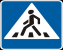 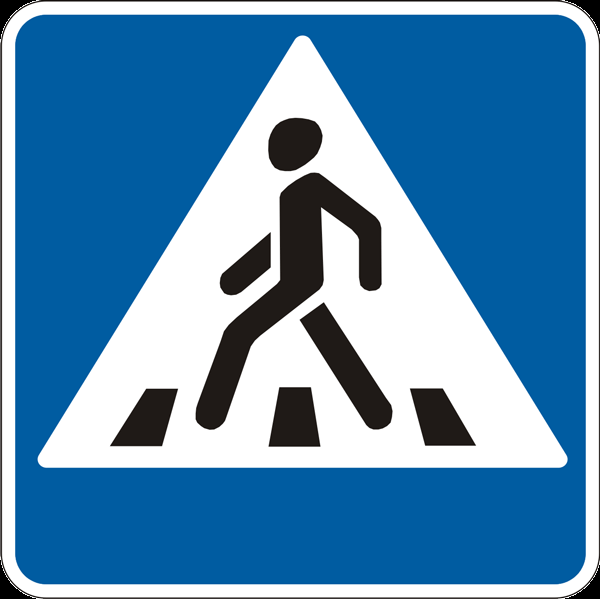 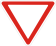          Направление движения автотранспорта           Направление движения  (воспитанников) детей с родителям2. Схема организации дорожного движения в непосредственной близости от образовательного учреждения с размещением соответствующих технических средств организации дорожного движения, маршрутов движения детей с родителями  и расположения
парковочных мест.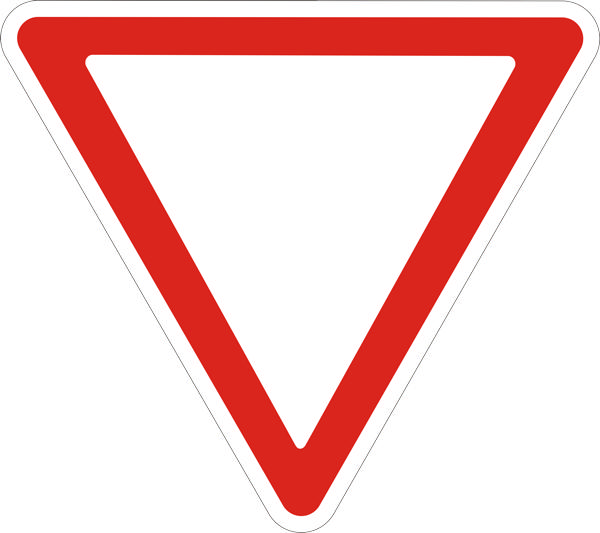 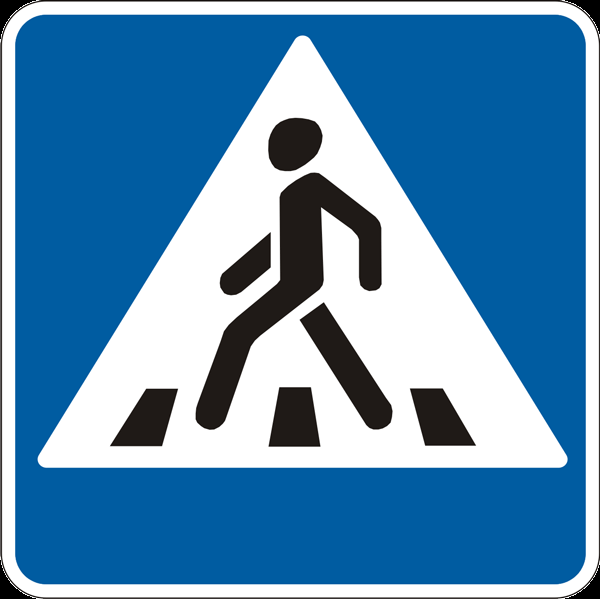 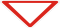                            Направление движения дошкольников с родителями                           Направление движения транспортных средств   3.Маршруты движения организованных групп детей от образовательного учреждения к стадиону, парку
или спортивно-оздоровительному комплексу             Направление движения  организованных групп  дошкольников       4. Пути движения транспортных средств к местам разгрузки/погрузки и рекомендуемые безопасные пути передвижения детей по территории образовательного учреждения                                                                        Хозяйственный                                                                        двор                            движения транспортных средств к месту                                    разгрузки/погрузки                                   передвижение детей по территории Пропуск автотранспорта сторонних организаций для въезда на территорию и выезда с территории осуществляется через въездные ворота,   в хозяйственный двор (ворота закрытые на ключ), в сопровождении сотрудника детского сада, принимающего груз (заведующего складом). Дети не имеют доступ на хозяйственный двор. График поставки продуктов питания, вывоз мусора не совпадают с режимом прогулки детей. Парковка автомобильного транспорта на территории детского сада не  возможна ввиду ограждения.                                                                                           ПриложениеПлан-схема пути движения транспортных средств и детей (обучающихся, воспитанников)при проведении дорожных ремонтно-строительных работ вблизи образовательного учреждения  Разрабатываются в случае изменения схемы движения транспорта и пешеходов для работ, не носящих аварийно-восстановительный характер.Рекомендации к составлению план-схемы пути движения транспортных средств и детей (учеников)при проведении дорожных ремонтно-строительных работ вблизи образовательного учрежденияНа схеме указывается место производства дорожных ремонтно-строительных работ, его обустройство дорожными знаками и ограждениями, иными техническими средствами организации дорожного движения, а также безопасный маршрут движения детей (обучающихся, воспитанников) к образовательному учреждению с учетом изменения маршрута движения по тротуару.На схеме обозначены:участок производства дорожных ремонтно-строительных работ;автомобильные дороги;тротуары;альтернативные пути (обходы места производства дорожных ремонтно-строительных работ пешеходами и объезды транспортными средствами);здание образовательного учреждения;ограждение территории образовательного учреждения (при наличии).«СОГЛАСОВАНО»Глава администрации п.г.т.Ерофей Павлович10.03.2015________Соломкин А.Г. «СОГЛАСОВАНО»Начальник  ОГИБДД ОМВД____________________________                                        «УТВЕРЖДАЮ»И.о.заведующего МБДОУ д/с №11 п.г.т. Ерофей Павлович10.03.2015.  ______ Л.А.Жданова